Приложение № 1 к постановлению администрации городского округа Заречныйот 31.08.2015 г. № 1028-ППлан красных линий и эскиз застройки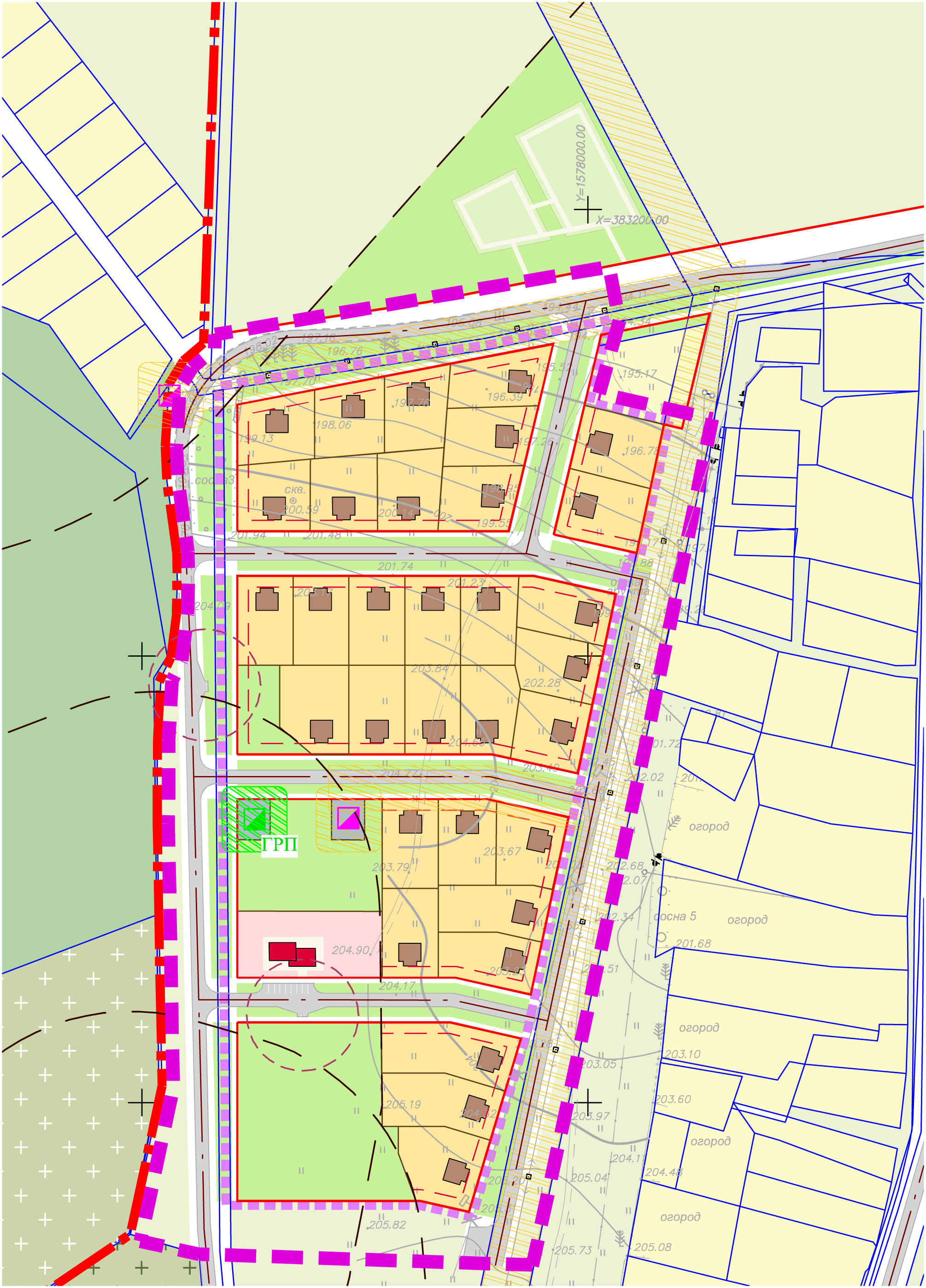 2Условные обозначения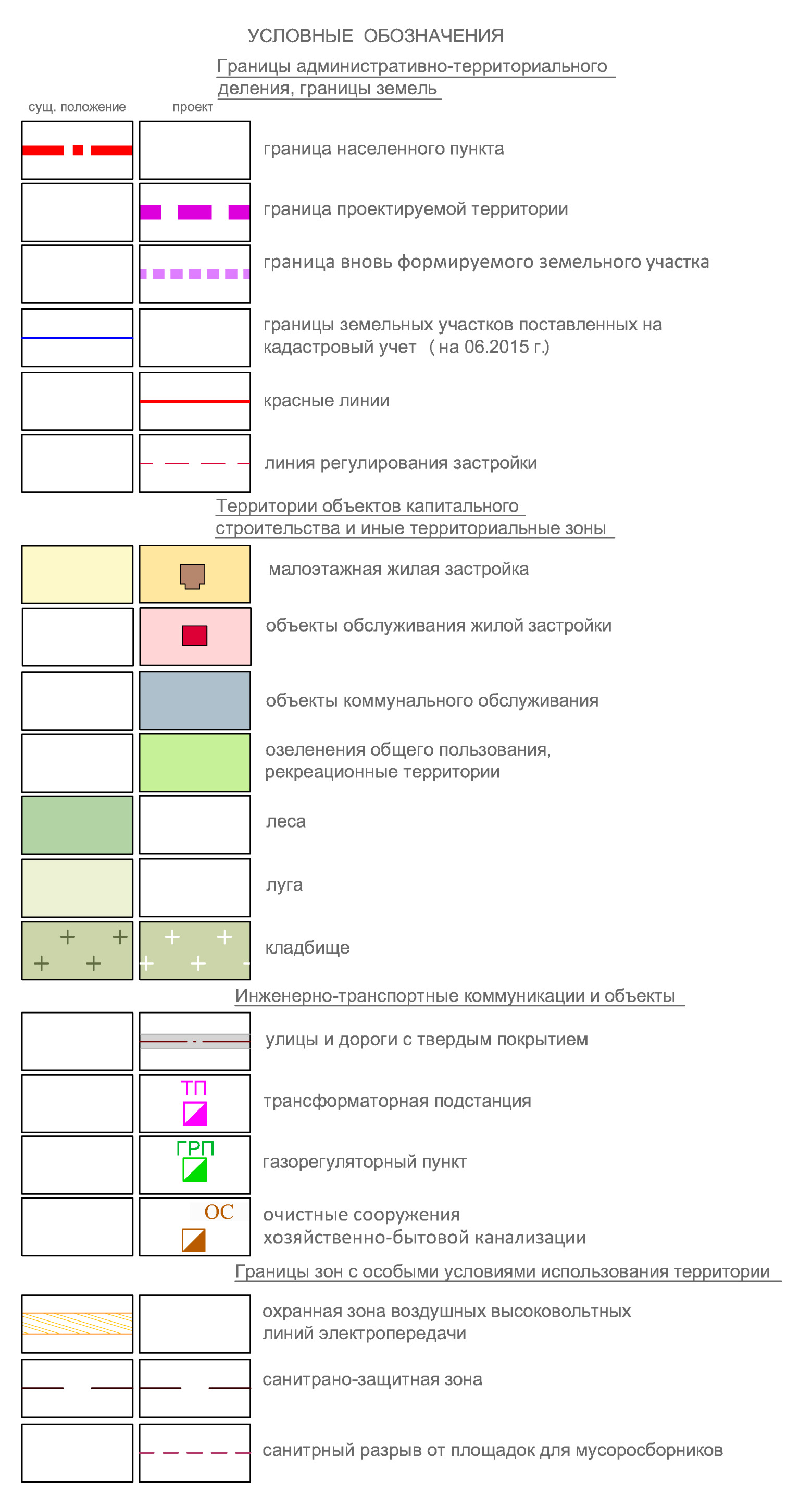 Приложение № 2к постановлению администрации городского округа Заречныйот 31.08.2015 г. № 1028-ПСхема организации и развития улично-дорожной сети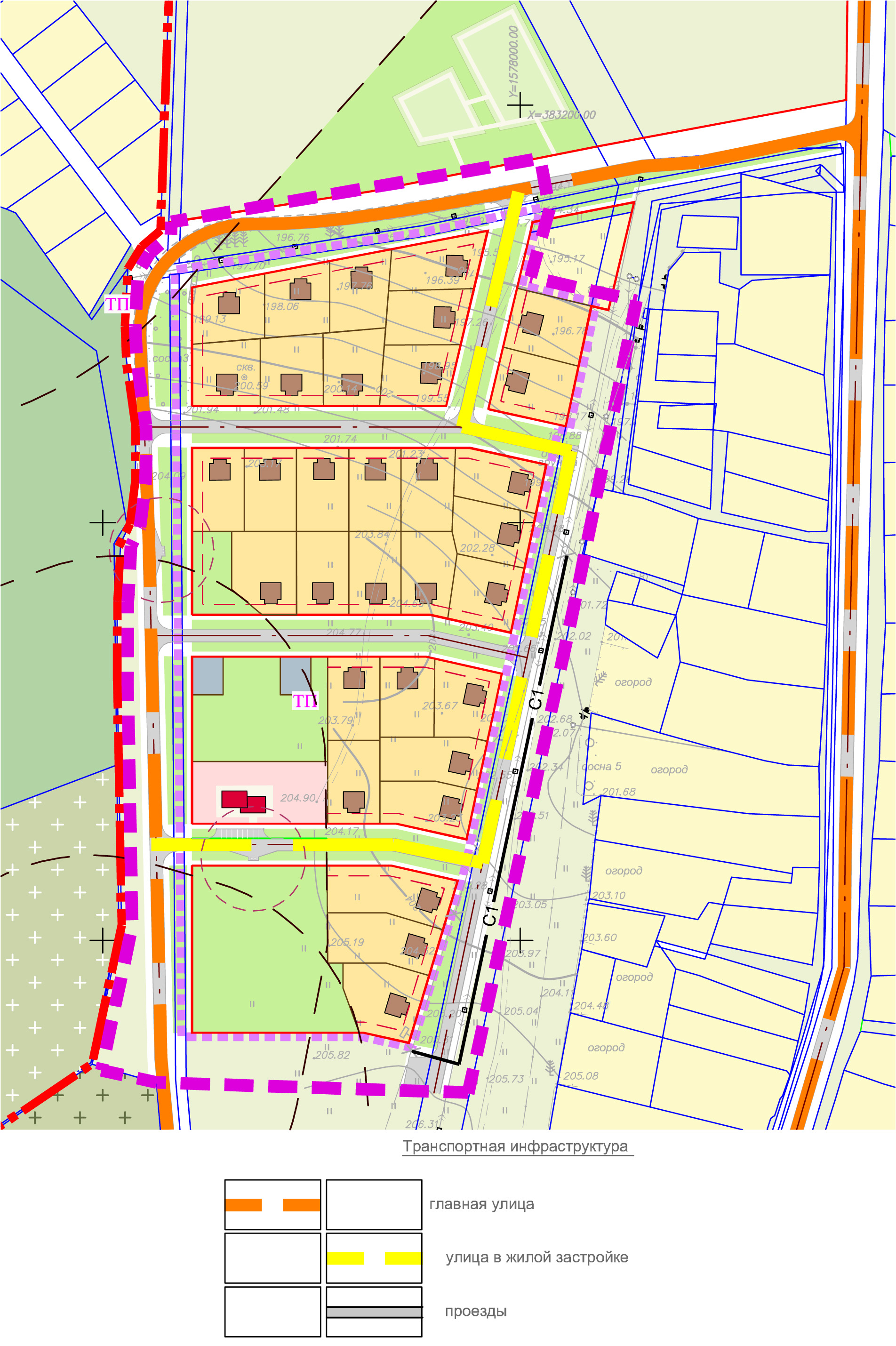 Приложение № 3 к постановлению администрации городского округа Заречныйот 31.08.2015 г. № 1028-ПСхема размещения объектов инженерно-технического обеспечения территории (сводный план объектов инженерной инфраструктуры)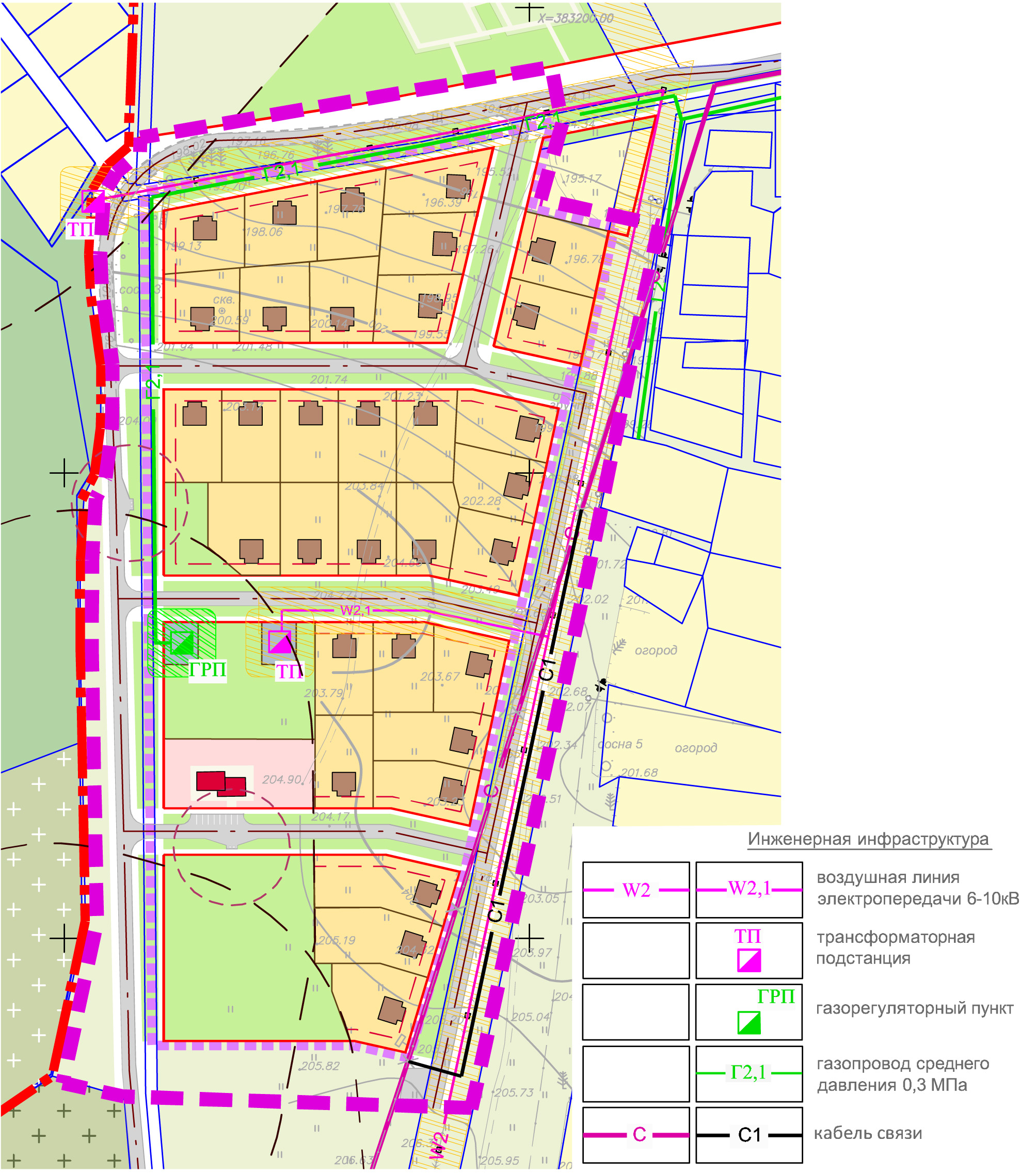 Приложение № 4 к постановлению администрации городского округа Заречныйот 31.08.2015 г. № 1028-ППоложение о характеристиках планируемого развития территорииТерритория для размещения объектов капитального строительства:общая площадь территории – 8,6 га;площадь территории жилых зон – 3,34 га;площадь территории объектов торгового назначения – 0,19 га;площадь территории объектов инженерной инфраструктуры – 0,05 га;площадь территории транспортной инфраструктуры – 3,48 га.Структура жилищного фонда:индивидуальная жилая застройка – 3,34 га;количество земельных участков – 32 шт;площадь земельных участков  – от 1000 кв. м. до 1350 кв.м.Жилой фонд в новом строительстве:индивидуальная жилая застройка – 4800 кв. м;средняя жилищная обеспеченность в новом строительстве принята 
30 кв.м / чел.Перспектива демографического развития территории:коэффициент семейности – 5,0;расчетная численность населения – 160 чел.Приложение № 5 к постановлению администрации городского округа Заречныйот 31.08.2015 г. № 1028-ППоложение о характеристиках планируемого развития систем транспортного обслуживания            и инженерно-технического обеспеченияХарактеристика системы транспортного обслуживания:улично-дорожная сеть:протяженность улично-дорожной сети – 0,93 кмгаражи, автостоянки: для проектируемой застройки предусмотрена 100-процентная обеспеченность машино-местами для хранения легковых автомобилей в пределах отведенных участков.2.  Инженерно-техническое обеспечение осуществляется следующим образом: Газоснабжение – от газопровод проложенного вдоль улицы Главной. Проектируемый газорегуляторный пункт (ГРП) предполагается разместить в западной части проектируемой территории,   с установленной охранной зоной 10м в соответствии с п. 6.2.2, таблицей 5 СП 62.13330.2011.Водоснабжение и водоотведение: водоснабжение жилых домов от индивидуальных скважин, водоотведение хозяйственно-бытовых стоков в выгребные ямы либо септики. Объекты локального водоснабжения и водоотведения необходимо размещать в пределах отведенного участка.Электроснабжение - от существующих поселковых источников, общая протяженность проектируемых сетей электроснабжения в границах проекта планировки составляет 0,12 км. Приложение № 6 к постановлению администрации городского округа Заречныйот 31.08.2015 г. № 1028-ПСхема межевания территории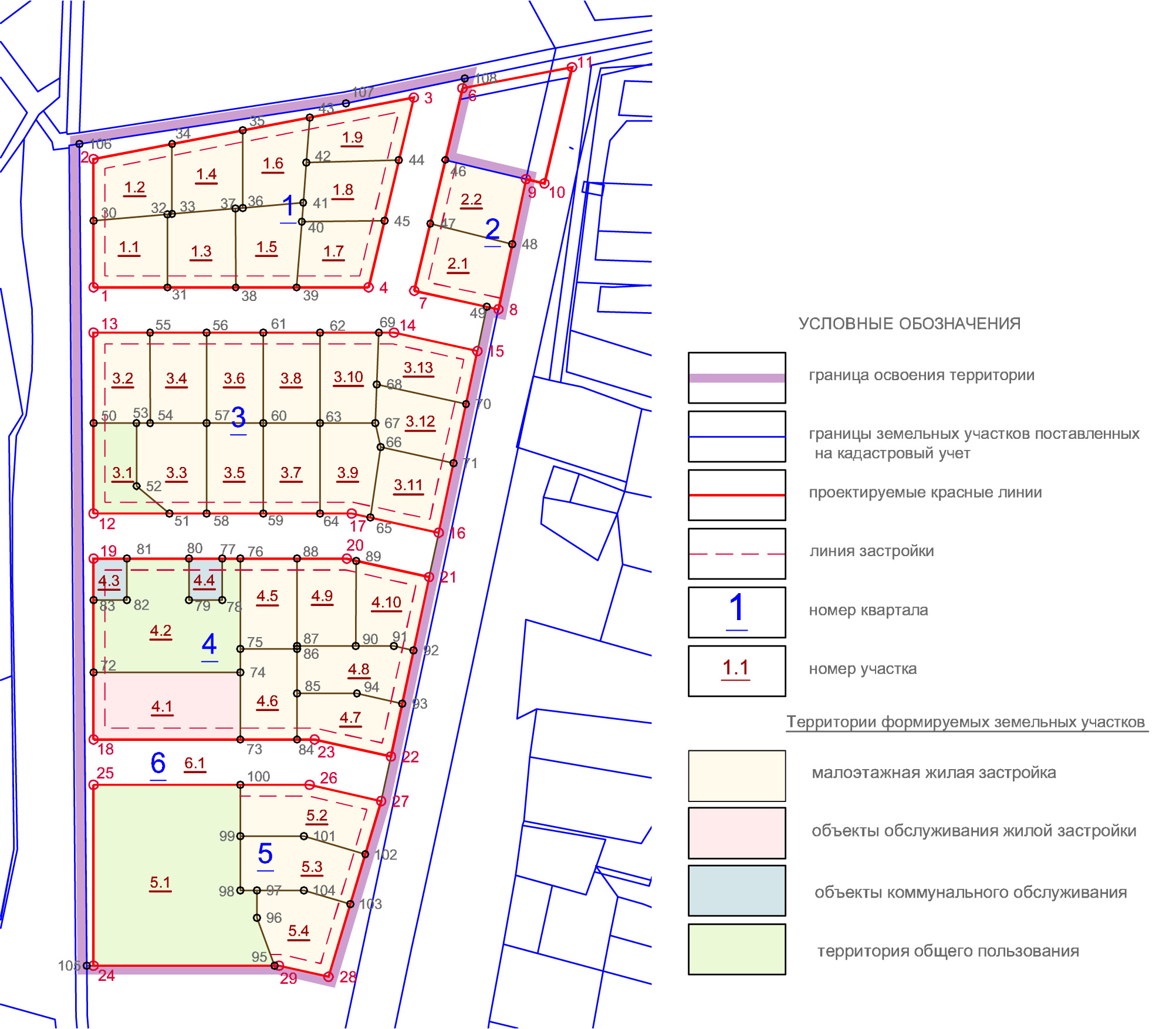 2Экспликация земельных участков Таблица 1Ведомости координат поворотных точек 
формируемых (образуемых) земельных участков  Таблица 2№ пп.Номер кварталаНомер участкаПлощадь участка, кв.мВид разрешенного использования формируемого земельного участка Категория земель1234561Квартал 11.11010Малоэтажная жилая застройкаЗемли населенных пунктов2Квартал 11.21012Малоэтажная жилая застройкаЗемли населенных пунктов3Квартал 11.31011Малоэтажная жилая застройкаЗемли населенных пунктов4Квартал 11.41017Малоэтажная жилая застройкаЗемли населенных пунктов5Квартал 11.51028Малоэтажная жилая застройкаЗемли населенных пунктов6Квартал 11.61010Малоэтажная жилая застройкаЗемли населенных пунктов7Квартал 11.71000Малоэтажная жилая застройкаЗемли населенных пунктов8Квартал 11.81022Малоэтажная жилая застройкаЗемли населенных пунктов9Квартал 11.91015Малоэтажная жилая застройкаЗемли населенных пунктов10Квартал 22.11133Малоэтажная жилая застройкаЗемли населенных пунктов11Квартал 22.21080Малоэтажная жилая застройкаЗемли населенных пунктов12Квартал 33.1847Общее пользование территорииЗемли населенных пунктов13Квартал 33.21000Малоэтажная жилая застройкаЗемли населенных пунктов14Квартал 33.31155Малоэтажная жилая застройкаЗемли населенных пунктов15Квартал 33.41000Малоэтажная жилая застройкаЗемли населенных пунктов16Квартал 33.51001Малоэтажная жилая застройкаЗемли населенных пунктов17Квартал 33.61000Малоэтажная жилая застройкаЗемли населенных пунктов18Квартал 33.71001Малоэтажная жилая застройкаЗемли населенных пунктов19Квартал 33.81000Малоэтажная жилая застройкаЗемли населенных пунктов20Квартал 33.91007Малоэтажная жилая застройкаЗемли населенных пунктов21Квартал 33.101009Малоэтажная жилая застройкаЗемли населенных пунктов22Квартал 33.111006Малоэтажная жилая застройкаЗемли населенных пунктов23Квартал 33.121004Малоэтажная жилая застройкаЗемли населенных пунктов24Квартал 33.131014Малоэтажная жилая застройкаЗемли населенных пунктов25Квартал 44.11933Обслуживание жилой застройкиЗемли населенных пунктов26Квартал 44.22728Общее пользование территорииЗемли населенных пунктов27Квартал 44.3269Коммунальное обслуживаниеЗемли населенных пунктов28Квартал 44.4269Коммунальное обслуживаниеЗемли населенных пунктов29Квартал 44.51000Малоэтажная жилая застройкаЗемли населенных пунктов30Квартал 44.61001Малоэтажная жилая застройкаЗемли населенных пунктов31Квартал 44.71009Малоэтажная жилая застройкаЗемли населенных пунктов32Квартал 44.81080Малоэтажная жилая застройкаЗемли населенных пунктов33Квартал 44.91004Малоэтажная жилая застройкаЗемли населенных пунктов34Квартал 44.101014Малоэтажная жилая застройкаЗемли населенных пунктов35Квартал 55.15522Общее пользование территорииЗемли населенных пунктов36Квартал 55.21381Малоэтажная жилая застройкаЗемли населенных пунктов37Квартал 55.31244Малоэтажная жилая застройкаЗемли населенных пунктов38Квартал 55.41179Малоэтажная жилая застройкаЗемли населенных пунктов39Квартал 66.113349Общее пользование территорииЗемли населенных пунктовНомер 
кварталаНомер 
участкаПлощадь участка, кв.мКоординаты участкаКоординаты участкаКоординаты участкаНомер 
кварталаНомер 
участкаПлощадь участка, кв.м№ поворотной точкиXY123456Квартал № 1Квартал № 1Квартал № 1Квартал № 1Квартал № 1Квартал № 111.110101383 055,891 577 842,8011.1101030383 085,401 577 842,8011.1101031383 055,891 577 875,4011.1101032383 088,201 577 875,5311.210122383 112,671 577 842,8011.2101230383 085,401 577 842,8011.2101232383 088,201 577 875,5311.2101233383 088,371 577 877,5411.2101234383 119,331 577 877,5411.3101131383 055,891 577 875,4011.3101132383 088,201 577 875,5311.3101133383 088,371 577 877,5411.3101137383 090,761 577 905,4811.3101138383 055,891 577 905,6511.4101733383 088,371 577 877,5411.4101734383 119,331 577 877,5411.4101735383 125,321 577 908,7211.4101736383 091,041 577 908,7211.4101737383 090,761 577 905,4811.5102836383 091,041 577 908,7211.5102837383 090,761 577 905,4811.5102838383 055,891 577 905,6511.5102839383 055,891 577 932,6111.5102840383 085,011 577 934,8511.5102841383 093,331 577 935,4911.6101035383 125,321 577 908,7211.6101036383 091,041 577 908,7211.6101041383 093,331 577 935,4911.6101042383 111,041 577 936,8611.6101043383 131,011 577 938,4011.710004383 055,891 577 964,4211.7100039383 055,891 577 932,6111.7100040383 085,011 577 934,8511.7100045383 085,321 577 971,4211.8102240383 085,011 577 934,8511.8102241383 093,331 577 935,4911.8102242383 111,041 577 936,8611.8102244383 112,191 577 977,8211.8102245383 085,321 577 971,4211.910153383 139,831 577 984,4011.9101542383 111,041 577 936,8611.9101543383 131,011 577 938,4011.9101544383 112,191 577 977,82Квартал № 2Квартал № 2Квартал № 2Квартал № 2Квартал № 2Квартал № 222.111337383 054,401 577 984,6122.111338383 046,201 578 021,8122.1113347383 084,151 577 991,6922.1113348383 075,001 578 027,9422.210809383 103,811 578 034,0622.2108046383 112,301 577 998,3922.2108047383 084,151 577 991,6922.2108048383 075,001 578 027,94Квартал № 3Квартал № 3Квартал № 3Квартал № 3Квартал № 3Квартал № 333.184712382 955,921 577 842,8033.184750382 995,901 577 842,8033.184751382 955,921 577 876,3233.184752382 968,091 577 861,7733.184753382 995,911 577 861,7633.2100013383 035,891 577 842,8033.2100050382 995,901 577 842,8033.2100053382 995,911 577 861,7633.2100054382 995,911 577 867,8233.2100055383 035,891 577 867,8033.3115551382 955,921 577 876,3233.3115552382 968,091 577 861,7733.3115553382 995,911 577 861,7633.3115554382 995,911 577 867,8233.3115557382 995,921 577 892,8433.3115558382 955,921 577 892,8533.4100054382 995,911 577 867,8233.4100055383 035,891 577 867,8033.4100056383 035,891 577 892,8333.4100057382 995,921 577 892,8433.5100157382 995,921 577 892,8433.5100158382 955,921 577 892,8533.5100159382 955,921 577 917,8633.5100160382 995,931 577 917,8633.6100056383 035,891 577 892,8333.6100057382 995,921 577 892,8433.6100060382 995,931 577 917,8633.6100061383 035,891 577 917,8633.7100159382 955,921 577 917,8633.7100160382 995,931 577 917,8633.7100163382 995,931 577 942,8833.7100164382 955,921 577 942,8833.8100060382 995,931 577 917,8633.8100061383 035,891 577 917,8633.8100062383 035,891 577 942,8933.8100063382 995,931 577 942,8833.9100717382 955,921 577 956,9733.9100763382 995,931 577 942,8833.9100764382 955,921 577 942,8833.9100765382 954,091 577 965,2033.9100766382 985,301 577 969,7333.9100767382 995,931 577 967,3133.10100962383 035,891 577 942,8933.10100963382 995,931 577 942,8833.10100967382 995,931 577 967,3133.10100968383 013,001 577 968,0233.10100969383 035,891 577 968,9833.11100616382 947,391 577 995,3933.11100665382 954,091 577 965,2033.11100666382 985,301 577 969,7333.11100671382 978,201 578 001,9433.12100466382 985,301 577 969,7333.12100467382 995,931 577 967,3133.12100468383 013,001 577 968,0233.12100470383 004,301 578 007,5033.12100471382 978,201 578 001,9433.13101414383 035,891 577 975,6533.13101415383 027,771 578 012,4933.13101468383 013,001 577 968,0233.13101469383 035,891 577 968,9833.13101470383 004,301 578 007,50Квартал № 4Квартал № 4Квартал № 4Квартал № 4Квартал № 4Квартал № 444.1193318382 855,921 577 842,8044.1193372382 885,691 577 842,8044.1193373382 855,921 577 907,7844.1193374382 885,631 577 907,7844.2272872382 885,691 577 842,8044.2272874382 885,631 577 907,7844.2272875382 895,931 577 907,7844.2272876382 935,921 577 907,7844.2272877382 935,921 577 899,7844.2272878382 917,701 577 899,7844.2272879382 917,701 577 885,0144.2272880382 935,921 577 885,0144.2272881382 935,921 577 857,5644.2272882382 917,691 577 857,5644.2272883382 917,701 577 842,8044.326919382 935,921 577 842,8044.326981382 935,921 577 857,5644.326982382 917,691 577 857,5644.326983382 917,701 577 842,8044.426977382 935,921 577 899,7844.426978382 917,701 577 899,7844.426979382 917,701 577 885,0144.426980382 935,921 577 885,0144.5100075382 895,931 577 907,7844.5100076382 935,921 577 907,7844.5100086382 895,931 577 932,8144.5100087382 897,291 577 932,8144.5100088382 935,921 577 932,8144.6100173382 855,921 577 907,7844.6100174382 885,631 577 907,7844.6100175382 895,931 577 907,7844.6100184382 855,921 577 932,8144.6100185382 876,311 577 932,8144.6100186382 895,931 577 932,8144.7100922382 848,421 577 974,3044.7100923382 855,921 577 940,5244.7100984382 855,921 577 932,8144.7100985382 876,311 577 932,8144.7100993382 871,871 577 979,2944.7100994382 876,311 577 959,2644.8108085382 876,311 577 932,8144.8108086382 895,931 577 932,8144.8108087382 897,291 577 932,8144.8108090382 897,291 577 958,7244.8108091382 897,291 577 975,5144.8108092382 895,341 577 984,2944.8108093382 871,871 577 979,2944.8108094382 876,311 577 959,2644.9100420382 935,921 577 954,7844.9100487382 897,291 577 932,8144.9100488382 935,921 577 932,8144.9100489382 934,981 577 958,9844.9100490382 897,291 577 958,7244.10101421382 927,831 577 991,2144.10101489382 934,981 577 958,9844.10101490382 897,291 577 958,7244.10101491382 897,291 577 975,5144.10101492382 895,341 577 984,29Квартал № 5Квартал № 5Квартал № 5Квартал № 5Квартал № 5Квартал № 555.1552224382 755,921 577 842,8055.1552225382 835,921 577 842,8055.1552295382 755,921 577 922,8755.1552296382 777,151 577 915,0055.1552297382 789,281 577 915,0055.1552298382 789,281 577 907,7555.1552299382 813,191 577 907,7555.15522100382 835,921 577 907,7555.2138126382 835,921 577 938,3355.2138127382 828,691 577 970,0055.2138199382 813,191 577 907,7555.21381100382 835,921 577 907,7555.21381101382 813,251 577 935,8855.21381102382 805,131 577 962,9355.3124497382 789,281 577 915,0055.3124498382 789,281 577 907,7555.3124499382 813,191 577 907,7555.31244101382 813,251 577 935,8855.31244102382 805,131 577 962,9355.31244103382 783,101 577 956,3355.31244104382 789,281 577 935,7355.4117928382 750,991 577 946,7055.4117929382 755,921 577 924,7755.4117995382 755,921 577 922,8755.4117996382 777,151 577 915,0055.4117997382 789,281 577 915,0055.41179103382 783,101 577 956,3355.41179104382 789,281 577 935,73Квартал № 6Квартал № 6Квартал № 6Квартал № 6Квартал № 6Квартал № 688.1133491383 055,891 577 842,8088.1133492383 112,671 577 842,8088.1133493383 139,831 577 984,4088.1133494383 055,891 577 964,4288.1133496383 143,961 578 005,9388.1133497383 054,401 577 984,6188.11334912382 955,921 577 842,8088.11334913383 035,891 577 842,8088.11334914383 035,891 577 975,6588.11334915383 027,771 578 012,4988.11334916382 947,391 577 995,3988.11334917382 955,921 577 956,9788.11334918382 855,921 577 842,8088.11334919382 935,921 577 842,8088.11334920382 935,921 577 954,7888.11334921382 927,831 577 991,2188.11334922382 848,421 577 974,3088.11334923382 855,921 577 940,5288.11334924382 755,921 577 842,8088.11334925382 835,921 577 842,8088.11334926382 835,921 577 938,3388.11334927382 828,691 577 970,0088.11334949383 047,331 578 016,6688.113349105382 755,891 577 839,7688.113349106383 119,351 577 836,5788.113349107383 137,361 577 954,4888.113349108383 148,331 578 006,97